Обгрунтування UA-2021-09-28-003883-bОбгрунтування технічних та якісних характеристик предмета закупівлі, розміру бюджетного призначення, очікуваної вартості предмета закупівлі (відповідно до пункту 4¹ постанови КМУ від 11.10.2016 №710 «Про ефективне використання державних коштів» (зі змінами))Державний вищий навчальний заклад «Придніпровська державна академія будівництва та архітектури», код ЄДРПОУ 02070772, 49600, Дніпропетровська область, м. Дніпро, вул. Чернишевського,24А«09320000-8 Пара, гаряча вода та пов’язана продукція за ДК 021:2015 Єдиного закупівельного словника (послуги з постачання теплової енергії)»UA-2021-09-28-003883-bПереговорна процедура, підстава: на підставі пункту 2 частини 2 статті 40 Закону України «Про публічні закупівлі» -  відсутність конкуренції з технічних причин, яка має бути документально підтверджена замовником, внаслідок чого договір про закупівлю може бути укладено лише з одним постачальником, за відсутності при цьому альтернативи. Згідно зведеного переліку суб’єктів природних монополій станом на 31.08.2021року, який розміщено, на сайті Антимонопольного комітету України, КП «Теплоенерго» (код ЄДРПОУ 32688148) займає монопольне становище на ринку теплопостачання в межах власних діючих мереж, зокрема, на території Дніпропетровської області та значиться під № 169. Також, до ДВНЗ ПДАБА підведені мережі для надання послуг з постачання теплової енергії, які є власністю КП «Теплоенерго», альтернатива надання послуг іншим постачальником відсутня з технічних причин. Очікуємий розмір бюджетного призначення  - 2 043 720,72,00грн.Обсяг поставки товару: 1 170,0Гкал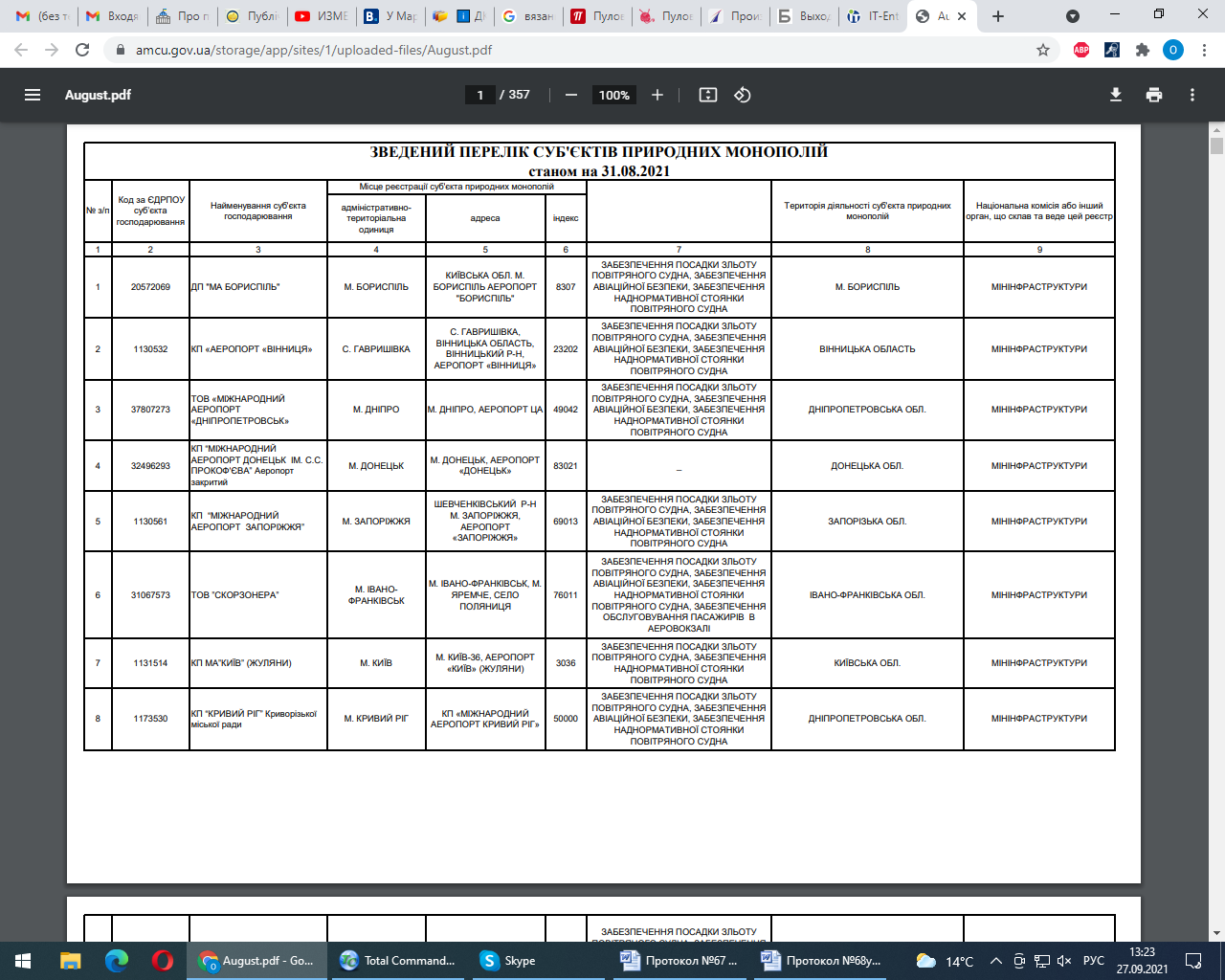 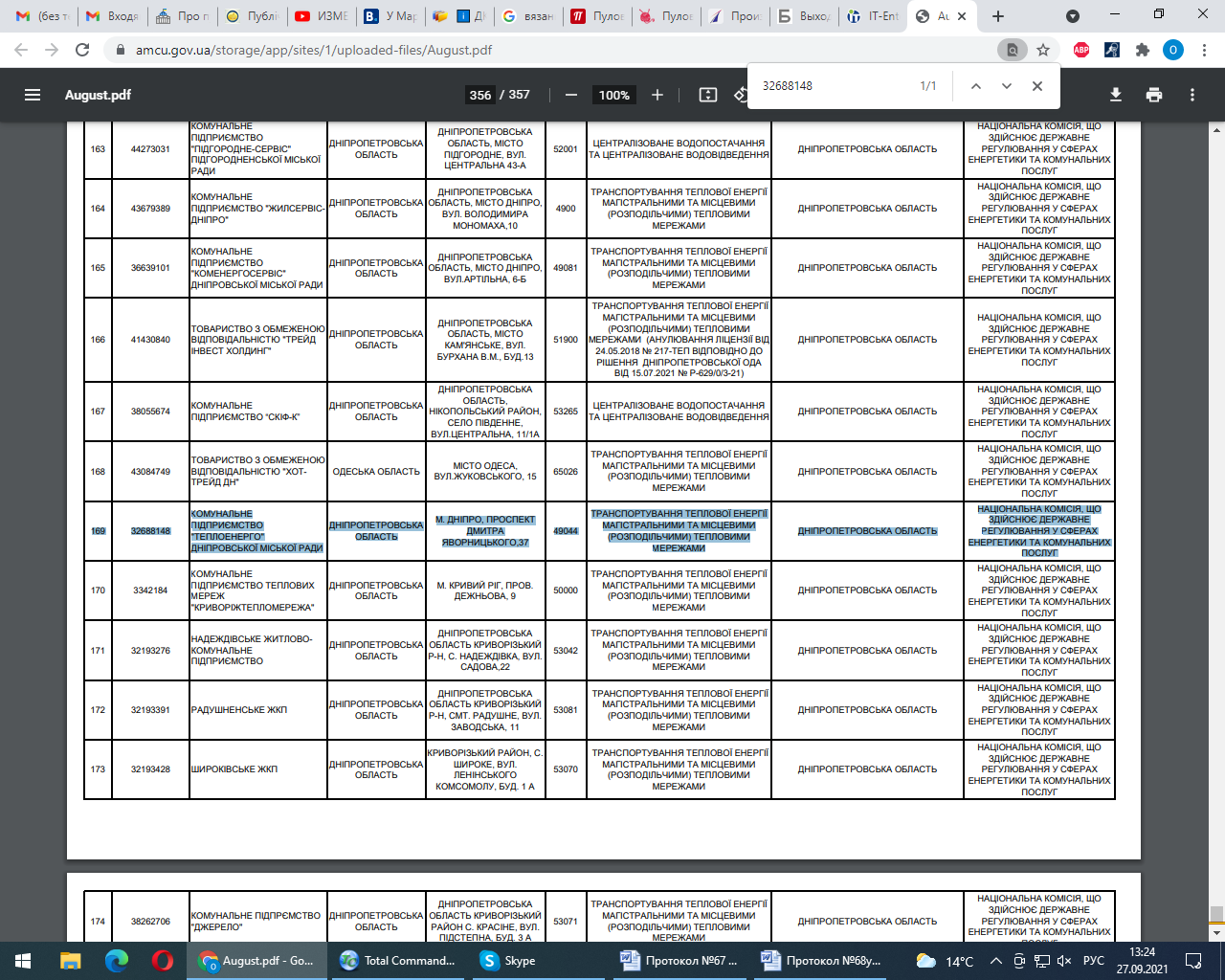 